Педагогический проект «Азбука дорожного движения»1. Актуальность разработки и реализации проектаБезопасность ребенка на дороге, безусловно, важная и актуальная тема. Ежедневно в сводках новостей можно увидеть сообщение об авариях с участием детей. Известно, что привычки, закрепленные в детстве, остаются на всю жизнь. Поэтому с самого раннего возраста необходимо учить детей безопасному поведению на улицах и дорогах. Знакомить малышей с правилами дорожного движения. В этом должны принимать участие и родители, и дошкольные учреждения.2. ЦелеполаганияЦель проекта – формирование элементарных представлений у детей о правилах дорожного движения.Поставленная цель осуществляется через решение следующих задач.ДЛЯ ДЕТЕЙ1. Обобщить знания о видах транспорта и его назначении.2. Закрепить умения находить характерные отличительные признаки транспорта.3. Формировать представления о правилах поведения на дороге.4. Развивать внимание, память, мышление, речь, мелкую моторику и воображение.ДЛЯ РОДИТЕЛЕЙ1.Пополнить знания об игровых приемах по формированию у детей представлений о:видах транспорта и его назначении,поведении на дороге.2. Привлечь родителей к изготовлению игровых атрибутов по ПДП.ДЛЯ ПЕДАГОГОВ1. Развитие профессиональной компетентности и личностного потенциала.2. Создание и поддержание положительного микроклимата в группе.Участники проекта: дети второй группы раннего возраста, родители, воспитатели группы, музыкальный руководитель.Тит проекта: краткосрочный, групповой.Длительность проекта: неделяВид проекта: познавательно – игровой, творческий.Предполагаемый результат реализации проекта.У ДЕТЕЙ:1.сформированность элементарных представлений о:* светофоре и его сигналах,* пешеходном переходе и умении им пользоваться;2.обогащение словарного запаса детей существительными: светофор и пешеходный переход;3. активизация речи детей по называнию видов транспорта и цветов сигнала светофора;4. развитие познавательной активности, любознательности, умений действовать по образцу;5. развитие умений играть рядом друг с другом и сообща.У РОДИТЕЛЕЙ:1. обогащение родительского опыта приемами взаимодействия с ребенком в семье по ПДД;2. вызвать интерес родителей к жизни ребенка в детском саду.У ПЕДАГОГОВ:– использование различных форм сотрудничества детского сада и семьи;– создание условий для эмоционального комфорта и интересного содержания детей в детском саду;– пополнение предметно – пространственной среды дидактическими пособиями по ПДД.3. Разработка проекта3.1 Подготовка к реализации проекта1. Доведение до участников проекта важности данной темы, целей, задач и предполагаемых результатов его реализации.2. Изучение информационно – методической литературы по данному направлению.3. Составление программы практической деятельности по реализации проекта.4. Подборка и изготовление необходимых пособий и атрибутов для обогащения предметно – пространственной среды.3.2 План мероприятий по реализации проектаПодборка сюжетных иллюстраций для беседы с детьми.Подборка иллюстраций для самостоятельного просмотра детьми.Подготовка материалов для продуктивной деятельности.Подготовка игровых атрибутов.Изготовление дидактических пособий.4. Программа практической деятельности по реализации проекта.4.1. Организованная деятельность с детьми.Образовательная область «СОЦИАЛЬНО – КОММУНИКАТИВНОЕ РАЗВИТИЕ»Работа с дидактическими картинками из серии «Транспорт». Цель. Закрепление представлений о видах транспортных средств.Образовательная область «ПОЗНАВАТЕЛЬНОЕ РАЗВИТИЕ»Игровая ситуация «Переходим дорогу». Цель. Формирование представлений о дороге и пешеходном переходе.Образовательная область «РЕЧЕВОЕ РАЗВИТИЕ»Рассматривание иллюстраций на тему «Улица». Цель. Закрепление умений называть уличные объекты на иллюстрации.Образовательная область «ХУДОЖЕСТВЕННО – ЭСТЕТИЧЕСКОЕ РАЗВИТИЕ».РИСОВАНИЕ. Разноцветные машины. Цель. Формировать умение закрашивать ограниченную поверхность с помощью кисточки и краски.ЛЕПКА. Светофор. Цель. Закрепление умений скатывать цветные шары из пластилина между ладонями и сплющивать их.МУЗЫКА. Подпевание и инсценирование песни «Машина» (слова Найденовой музыка Попатенко)Образовательная область «ФИЗИЧЕСКОЕ РАЗВИТИЕ»П/И «Поехали, поехали, поехали» (катание на больших машинах). Цель. Развитие навыков передвигаться на машине, не наталкиваясь друг на друга.П/И «Воробушки и автомобиль». Цель. Развитие двигательной активности и умений действовать по сигналу.П/И «Поезд». Цель. Совершенствовать умения передвигаться друг за другом по кругу.4.2. Сотрудничество с семьями.1 Создание информационного плаката по ПДД. Цель. Профилактика детского дорожно – транспортного травматизма.2 Информационный буклет «Берегите жизнь ребенка!».Цель. Напомнить родителям правила перевоза детей на транспортных средствах.3 Изготовление игрового макета «Мы едем, едем, едем». Цель. Привлечение родителей к жизни детей в ДОУ.4 Консультация «Изучаем правила дорожного движения вместе с малышом».Цель. Ознакомление родителей и игровыми приемами по изучению ПДД с детьми второй группы раннего возраста.4.3. Художественная литература для реализации проектаА. Барто «Грузовик»Хрестоматия для чтения детям в детском саду и дома. – М.:МОЗАИКА – СИНТЕЗ, 2014. – 128с.Н. Павлова «На машине»Н. Мигунова «Учимся переходить дорогу»Ирина Гурина «Малышкин светофор», «Непослушный пешеход», «Правила дорожного движения»В. Берестов «Про машину»5. Анализ результатов проектной деятельности.Реализация педагогического проекта «Азбука дорожного движения» осуществлялась с использованием таких педагогических приемов как, чтение художественной литературы, рассматривание иллюстраций и беседа по ним, подвижные и дидактические игры, игровые ситуации и ситуации общения, наблюдения за движущимся транспортом. Они способствовали развитию игровых, познавательных, творческих и речевых способностей у детей. Формировали первоначальные представления об улице и её объектах, о видах транспорта и его назначении, о светофоре и его сигналах, о пешеходном переходе и умении им пользоваться. Оснащение предметно – пространственной среды атрибутами, соответствующими теме проекта, помогли детям выбрать интересные для себя занятия, пробуждающие их любознательность, зрительную память, мышление, моторику рук.Информационные и творческие формы сотрудничества с родителями позволили напомнить им о правилах дорожного движения и вызвать интерес к жизни детей в ДОУ.Для педагогов работа над проектом способствовала:• развитию профессиональной компетентности;• созданию дидактических пособий по теме проекта.Проделанную работу по проекту считаем удовлетворительной.Используемая литература1. ОТ РОЖДЕНИЯ ДО ШКОЛЫ. Примерная общеобразовательная программа дошкольного образования (пилотный вариант) / под ред. Н. Е. Вераксы, Т. С. Комаровой, М. А. Васильевой. – 2–е изд., испр. – М.:МОЗАИКА – СИНТЕЗ, 2014, - 336с.2. Земцова О. Н. Грамотейка. Интеллектуальное развитие детей 2 – 3 лет. – М.:Махаон, Азбука – Аттикус, 2017. – 128с.:ил. – (Умные книжки)3. Земцова О. Н. Тесты для детей 2 – 3 лет. – М.:Махаон, Азбука – Аттикус, 2017. – 112с.:ил. – (Умные книжки)Интернет – материалы1. https://infourok.ru/proekt-po-pravilam-dorozhnogo-dvizheniya-v-mladshey-gruppe-detskogo-sada-1006403.html2. http://www.neboleem.net/stati-o-detjah/7857-bezopasnost-na-doroge-dlja-detej.php3. http://fb.ru/article/217480/bezopasnost-rebenka-na-doroge---osnovnyie-pravila-i-rekomendatsii-bezopasnost-povedeniya-detey-na-dorogah4.https://yandex.ru/images/search?text=безопасность%20детей%20на%20дороге&;stype=image&lr=20200&noreask=1&source=wiz5. http://www.maam.ru/detskijsad/konsultacija-dlja-roditelei-bezopasnost-detei-na-doroge.html6. http://www.jlady.ru/interesno/bezopasnost-dorozhnogo-dvizheniya-dlya-detej.html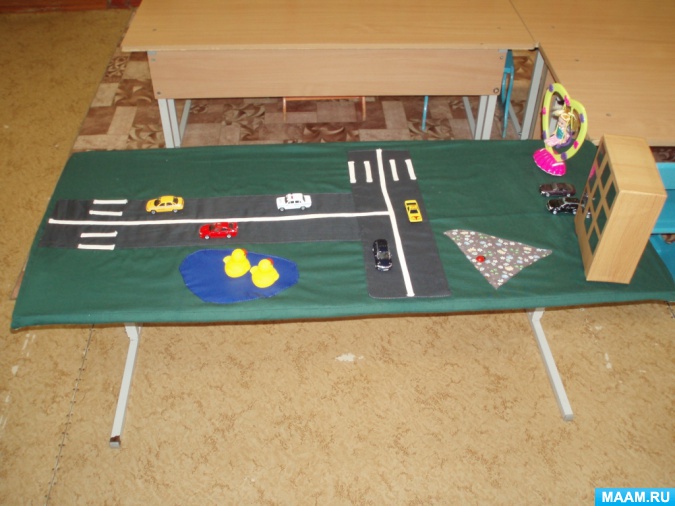 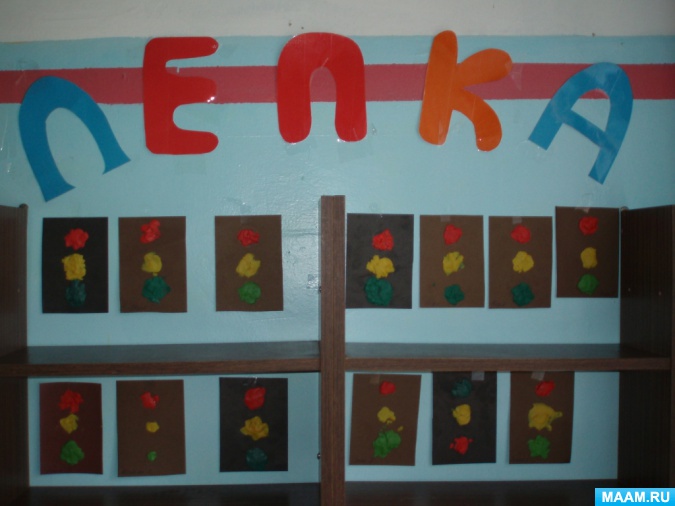 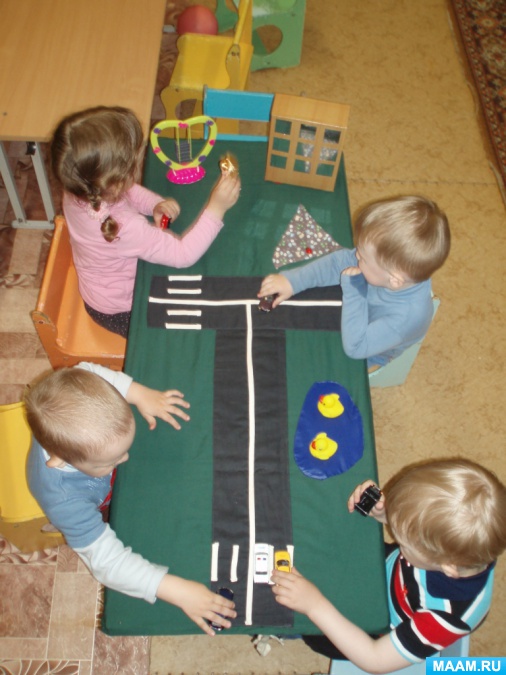 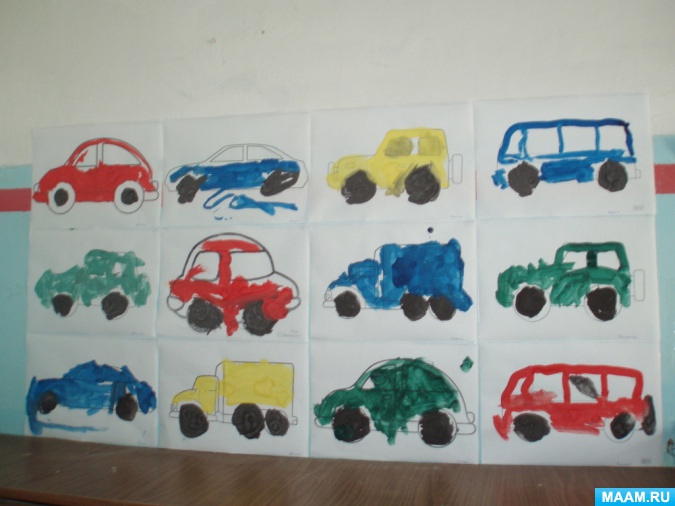 